Level: NH-ILAuthor: Gabriela C. Zapata, PhD; Texas A&M University 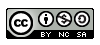 Los materiales de estudio/Los útiles escolaresI. Antes de ver el vídeoIn Spanish, name three items you always needed to have when you were a student in elementary school. 1. _____________________________	2. __________________________	3. ____________________________II. A ver el vídeoNow watch this video about school items for elementary school children in a market in Latin America, and see if there are any similarities/differences with the school items you used to have. Enlace: https://www.youtube.com/watch?v=KElCynUl1_I&index=1&list=PLXKLx4AyhH_OXb3_s8zbzcDR6s7P8BJz_III. Después de ver el video1. Are there any similarities/differences between your school items and the ones shown in the video? Name two.2. Now watch the video again, and do the following exercises:A. What is the main idea of this video? What kind of information is this video providing?B. Choose the best option:1. ¿Dónde está Guayaquil (city where the video takes place)?a. México			b. Costa Rica			c. Ecuador2. What is the minimum amount that a person can pay for all of their school supplies? a. Veinte dólares			b. Quince dólares		c. Cinco dólares3. ¿Dónde está el Mercado de las Cuatro Manzanas (the place where the school supplies are sold)? a. En el centro de Guayaquil.	b. En el sur de Guayaquil.	c. En el norte de Guayaquil.4. The first customer interviewed, Don Luis, who is buying supplies, has ______ daughters (hijas). a. Tres				b. Dos				c. Cuatro5. Precios:Un cuaderno: 	a. Cuatro dólares	b. Siete dólares		c. Un dólarMarcadores:	a. $2.50			b. $1.50			c. $3.506. ¿Qué significa “lonchera”? (You can see an image in the video.)a. A place where you can have lunch.	b. A bag where you can carry your lunch/snack.Is there another word in Spanish to refer to this item? Ask your instructor.6. La hija de Danilo Camacho (the second customer interviewed) necesita ______ libros.a. Seis				b. Diez				c. Doce 7. Which of these items are not discussed/do not appear in the video?a. silla		b. escritorio	c. cuaderno	d. tableta	e. libro		f. lápiz		g. bolígrafoC. What kind of information do you think is given in the video? D. How is the information supported (e.g., talk about images, evidence, etc.)?E. What are the cultural similarities and differences that you can think of when it comes to buying school supplies in Guayaquil and in your city/town? What are some of the social aspects that you think might contribute to the differences? 